Communications ClassroomHillside ElementarySupply List 2024-2025It’s that time to prepare for a wonderful year in the Communications Classroom at Hillside!  The following supplies are recommended for your student to use within the classroom. backpackpencil box1 box of pencils8 large glue sticks1 package of crayons 1 package of washable markers, classic colors2 packages of dry-erase markers1 dry marker eraser (or sock)1 pair of Fiskars blunt-tip scissors4 boxes of tissues3 containers of Play-Doh2-3 containers of lysol disinfecting wipes1 plastic, two pocket folder2 boxes of ziploc bags (Kindergarten: sandwich size/gallon size, 
1st: snack/quart size)change of clothes in a ziploc bag (please label with name). If your child is potty training or has a tendency to need to change, please send up to three changes of clothes along with a wet/dry bag to send wet clothes home in. (Amazon has washable, wet/dry bags that can be reused)water bottle labeled with child’s nameWish List:      	The following list contains items that will be used throughout the year with the students.  If you would like to make a contribution to the classroom, it would be greatly appreciated.Shaving cream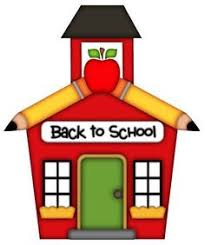 tempera/washable paint (any colors)bag of beans/ricepony beadskinetic sandbead divider casesclothespinssensory fidgetsThank you for all of your support, and I look forward to a successful year!				Mrs. Spizuco